PSP TARIFFItem 05 APPLICATION OF TARIFFThe tariff applies to the PSP. The Utilities and Transportation Commission (UTC or Commission) oversees the procedural aspects of pilotage rate setting. Puget Sound PortsSection 1GENERAL APPLICATION OF TARIFFThis tariff applies to Marine Pilotage Services provided in the Puget Sound pilotage district, described in RCW 88.16.050 as all the waters of the state of Washington inside the international boundary line between the state of Washington, the United States and the province of British Columbia, Canada and east of one hundred twenty-three degrees twenty-four minutes west longitude.DEFINITIONSSection 2RULES AND REGULATIONSSection 3PILOTAGE RATES AND CHARGESItem 200 - PUGET SOUND PILOTAGE Rates Item 210 - Tonnage Charges Notwithstanding the above tonnage charges, there shall be a minimum tonnage charge of $500.00 applied to:All LOA Zone I assignments other than assignments of an additional pilot(s) on ship movements involving more than one pilot jointly piloting the vessel; andAll LOA Zone II and greater assignments.For vessels where a certificate of international gross tonnage is required, the appropriate international gross tonnage shall apply.Item 210 - Tonnage Charges (continued) Item 220 - Waterway And Bridge ChargesItem 230 – DelaysItem 240 - LOA Rate ScheduleItem 250 - British Columbia Direct Transit ChargeItem 260 – Self-Insurance Premium SurchargeA self-insurance premium surcharge of $16.00 shall be added to each assignment on all vessels requiring pilotage in the Puget Sound pilotage district. The Puget Sound pilots shall remit the total amount of such surcharges generated to the board by the tenth of each month. The surcharge shall be in effect from July 1, 2017, through June 30, 2019. Item 270 – Miscellaneous ChargesPayment Terms and Delinquent Payment Charge:1½ percent per month after 30 days from first billing.Item 280 – Nonuse of PilotsShips taking and discharging pilots without using their services through all Puget Sound and adjacent inland waters shall pay full pilotage charges on the LOA zone mileage basis from Port Angeles to destination, from place of departure to Port Angeles, or for entire distance between two ports on Puget Sound and adjacent inland waters.Item 290 – Training SurchargeOn January 1, 2011, a surcharge of $15.00 for each pilot trainee then receiving a stipend pursuant to the training program provided in WAC 363-116-078 shall be added to each pilotage assignment.Port of AnacortesPort of EverettPort of OrcasPort of AngelesPort of Friday HarborPort OrchardPort of BellinghamPort Hadlock MarinaPort of Port TownsendPort of BremertonPort of IlwacoPort of PoulsboPort of BrownsvillePort of KingstonPort of SeattlePort of Camas-WashougalPort of ManchesterPort of SkagitPort of CoupevillePort of LopezPort of South WhidbeyPort of EdmondsPort LudlowPort of TacomaThis pilotage tariff is issued by the Washington Utilities and Transportation Commission. Revisions of each page will be in numerical order and will cancel all original, prior, or revised pages. For example:“1st Revised Page 2” cancels “Original Page 2.”Tariff ProposalsThe Washington Utilities and Transportation Commission has been authorized under Chapter 81.116 RCW  to establish marine pilotage tariffs consistent with 88.16 RCW.  Any persons with substantial interest may file with the commission a proposed revised tariff. Proposed Tariff Changes Each proposed change in rates, charges, or rules must be clearly identified by printing the appropriate code immediately to the left of the material being changed. Tariff sheets are in table format. Changes are easily seen by the reader. Annotation such as (R), (A), (C), or (N), should be bolded for visibility.AssignmentA billable event relating to pilotage services.Assignments include cancellations and ship movements, regardless of duration.For purposes of work allocation, an assignment is considered to commence when a pilot is assigned a vessel and concludes upon the pilot’s arrival at the pilot station on an outbound assignment, upon the completion of travel for an inbound assignment, or upon cancellation. Average Assignment Time per Ship MovementThe sum total of time devoted to assignments during a given period divided by the number of Ship Movements occurring during the same period.Assignment Time generally commences when the pilot is assigned to the vessel and concludes upon completion of travel time for inbound assignments or arrival at the pilot station for outbound assignments.Assignment Time includes preparation and travel time plus Bridge Time.Average Bridge Time Per AssignmentThe sum total of time aboard piloted vessels during a given period divided by the number of Assignments occurring during the same period.Bridge Time generally commences concurrent with Order Time and concludes upon the pilot’s arrival ashore.Pilots normally arrive on the bridge 30 minutes before the Order Time on outbound assignments.Average Bridge Time Per Assignment does not include Bridge Time for cancelled assignments nor time on the bridge before Order Time of outbound assignments.Average Assignment Time Per Ship MovementThe sum total of time aboard piloted vessels during a given period divided by the number of Ship Movements occurring during the same period.Bridge Time generally commences concurrent with Order Time and concludes upon the pilot’s arrival ashore.Pilots normally arrive on the bridge 30 minutes before the Order Time on outbound assignments.Average Bridge Time Per Ship Movement does not include time on the bridge for cancelled assignments nor time on the bridge before Order Time of outbound assignments.Average Time Per AssignmentThe sum total of time devoted to Assignments during a given period divided by the number of Assignments occurring during the same period.Assignment Time generally commences when the pilot is assigned to the vessel and concludes upon completion of travel time for inbound assignments or arrival at the pilot station for outbound assignments.Assignment Time includes preparation and travel time plus Bridge Time.Boundary Pilotage – Needs to be definedCancellationA billable event involving the termination by a carrier (or agent) of a pilotage service request after a pilot has been assigned and before an outbound ship is moved or, in the case of an inbound vessel, the vessel is delayed by more than 6 hours if it occurs within 12 hours of the scheduled arrival time.A Cancellation is deemed to occur if a pilot has been assigned and if the service request is cancelled within 12 hours before the scheduled vessel arrival at Port Angeles or, for outbound transits, four (4) hours from scheduled departure from Seattle; five (5) hours from any other port.Under current procedures, a pilot who has not commenced travel to an outbound assignment at time of cancellation remains available for immediate dispatch. A pilot who has commenced travel is removed from dispatch until rest requirements are met.An inbound vessel may be charged a cancellation charge for any delay of more than 6 hours of an arrival time made less than 12 hours before the scheduled arrival if the cancellation charge is lower than the delayed arrival charge that would otherwise apply.Compensatory Days - Needs to be definedDead Ship - Needs to be definedETA/ETDEstimated time of Arrival / Estimated time of departure. Gross Pilotage Revenue All revenue under the tariff including transportation and trainee surcharges (stipends).Gross Pilotage Revenue Per AssignmentGross Pilotage Revenue generated from all Assignments during a given period of time divided by the number of Assignments during the same period.Job - Needs to be definedLOALength Overall (Ship Specification)Non-Revenue ActivitiesA non-billable event in which a pilot, other than the President of Puget Sound Pilots, is assigned to a license upgrade trip or pilotage-related activity not involving a Ship Movement.Non-Revenue Activities include education, training, simulation sessions, license upgrade trips, voyage planning sessions, meetings with government agencies and officials (e.g., pilot commission, U.S. Coast Guard, Department of Ecology, legislature, governor, port districts), testimony, industry events and conferences, marine safety meetings and Puget Sound Pilotage business and professional meetings.Non-Revenue Activities are not Assignments and do not accrue towards the fulfillment of the Target Assignment Level.Number of PilotsThe aggregated sum total of the number of days each pilot was on distribution during a given year divided by 365 (366 in case of leap years).The number of Pilots includes:(1) Active pilots;(2) The President of Puget Sound Pilots; and (3) Licenses pilots who are inactive, but receiving payment in the form of Compensatory Days.Number of Pilots does not include former pilots who are no longer licensed but are receiving payment in the form of Compensatory Days.Order TimeThe vessel’s last scheduled departure time (for outbound transits) or last scheduled arrival time (for inbound transits). Puget Sound PilotsAssociation of Puget Sound marine pilots serving the Puget Sound Pilotage District.Pilotage UnitThe result obtained by multiplying the overall length of the ship by the breadth and the draught of the ship at the time of the assignment and by 100.00.Revenue Per AssignmentGross Revenue, excluding transportation charges and trainee surcharges (stipends), generated from all Assignments during a given period of time divided by the number of Assignments during the same period.Ship MovementAn assignment resulting in a transit or a reposition of a vessel. A Ship Movement involving multiple pilots (other than training or upgrading pilots) is counted as multiple Ship Movements, one for each pilot.Target Assignment LevelA numerical benchmark set the Board of Pilotage Commissioners (Board) calculated by dividing the annual number of Assignments by the number of pilots. It is used by the Board in making workload decisions, including setting of the number of pilot licenses to be issued. The President of Puget Sound Pilots is not included in the calculation of the Target Assignment Level. Item 10 - Pilotage StationPort Angeles is the location of the pilotage station for Puget Sound and adjacent inland waters and tariffs shall be assessed accordingly. Boundary pilotage shall apply on all ships going to and coming from all British Columbia ports.Item 20 - Procedure for Ordering a PilotAll orders for pilots shall be made directly with dispatchers via telephone located in the Puget Sound Pilot’s Seattle office between the hours of 0800 and 1700 daily, with the hours of lead time for the individual ports, as provided below. If the hours of lead time required for an assignment cannot be properly applied between the hours of 0800 and 1700, then arrangements for that assignment must be made before 1700 on the day prior. Except in the most unusual of circumstances, orders for pilots will not be accepted after 1700. Forgetting to order a pilot will not be considered an unusual circumstance.For an ETA/ETD delay greater than two (2) hours and less than six (6) hours, notice is required at least six (6) hours in advance to avoid additional charges. For a delay of six (6) hours or more, or for a cancellation, notice is required at least 12 hours in advance to avoid additional charges.Port Angeles: The original request for a pilot at Port Angeles, for either inbound or outbound vessels, shall be made not later than 24 hours prior to the vessel’s arrival/departure at Port Angeles and shall be made between the hours of 0800 and 1700. Vessels arriving or departing earlier than their scheduled ETA/ETD at Port Angeles must give 24 hours’ notice to ensure that a pilot is available. In addition to charges specified in this tariff, vessels arriving/departing Port Angeles outside the above parameters may expect delays until a pilot becomes available.Seattle, Point Wells, Edmonds, or Eagle Harbor: The request for a pilot at the above ports shall be made at least four (4) hours prior to the pilot being required aboard.Tacoma, Olympia, Everett, Manchester, Bremerton, Bangor, Port Gamble, DuPont, Port Townsend, or Mukilteo: The request for a pilot at the above ports shall be made at least five (5) hours prior to the pilot being required aboard.Anacortes, March Point, Bellingham, Ferndale, or Cherry Point: The request for a pilot at the above ports shall be made at least six (6) hours prior to the pilot being required aboard.Canadian Ports of Vancouver, New Westminster, or Ports in the Greater Vancouver Area: The request for a pilot at the above Canadian ports shall be made at least 10 hours prior to the pilot being required aboard.All other Canadian Ports: The request for a pilot at all other Canadian ports shall be made at least 24 hours prior to the pilot being required aboard.Item 30 – Cancellation of Pilot AssignmentFor a vessel arriving/departing Port Angeles or arriving inbound to the Port Angeles Pilot Station, cancellation must be made at least 12 hours prior to the original time of assignment to avoid cancellation charges. Except for Port Angeles Pilot Station inbound assignments and Canadian assignments, cancellation of an assignment must be made at least five (5) hours prior to the original time of assignment to avoid cancellation charges. Item 40 – Delayed Arrival When a pilot is ordered for an arriving inbound vessel at Port Angeles and the ETA is delayed by six (6) hours or more beyond the original ETA, a cancelling charge hour shall be assessed if the ETA was not amended at least 12 hours prior to the original ETA.When a pilot is ordered for an arriving inbound vessel at Port Angeles and the vessel does not arrive within two (2) hours of its ETA, or its ETA is amended less than six (6) hours prior to the original ETA, a charge for each hour delay, or fraction thereof, shall be assessed in addition to all other appropriate charges. Item 50 - Harbor ShiftsFor any tow exceeding seven (7) hours, two pilots are mandatory. Harbor shifts shall constitute and be limited to those services in moving vessels from dock to dock, from anchorage to dock to anchorage, or from anchorage in the same port after all other applicable charges for pilotage services have been recognized as payable.Item 60 – Bridge WatchBridge watch begins when the pilot reports on the bridge of a ship and takes conduct thereof; or when the ship is ready to sail, the pilot reports on the bridge and orders are given to commence preparation for departure.Bridge watch ends when the pilot leaves the bridge to disembark at a pilot boarding station, when the pilot is relieved by another pilot; or when the ship has been secured at anchor and the pilot is released from the bridge. Item 70 – Failure To Observe Pilotage Rate — PenaltyNo pilot shall charge, collect or receive and no person, firm, corporation or association shall pay for pilotage or other services any greater, less or different amount, directly or indirectly, than the rates or charges established in this tariff. Any pilot, person, firm, corporation or association violating the provisions of this section shall be guilty of misdemeanor.Item 80 – Marine Pilotage Tariff CostsGeneral rate setting costs: PLACE HOLDER - The commission, in setting general rates for marine pilotage services, may include as part of the tariff for pilotage services provided under chapter 88.16 RCW the reasonable costs the commission incurs for the setting of tariff rates. Commission costs that are included in the tariff for pilotage services must be appropriated from the pilotage account established in RCW 88.16.061.Item 90 – Docking and Undocking Certain Vessels by the Vessels’ Masters.On a passenger vessel not requiring a tug for docking or undocking, the master of the vessel may maneuver the vessel into or out of its berth under the following procedures and conditions.(1)	The master may not commence maneuvering the vessel until the express consent of the pilot has been given.(2)	Any such consent shall be on a case-by-case basis and be valid only for that specific berthing or departure.(3)	The master may not delegate maneuvering responsibility for the vessel to an officer other than the vessel’s staff captain.(4)	The exact location for the exchange of maneuvering responsibilities between the pilot and the master must be part of the consent and the exchange must always occur in close proximity (approximately the vessel’s length, but not to exceed twice the vessel’s length) to the vessel’s berth; and(5)	While the master is maneuvering the vessel pursuant to this section, the pilot shall remain available to advise and assist the master and the master shall be responsible for keeping the pilot informed as to all material aspects of the master’s maneuvering of the vessel.Item 100 –Exempt Vessels.Under the authority of RCW 88.16.070, application may be made to the board of pilotage commissioners to seek exemption from the pilotage requirements for the operation of a limited class of small passenger vessels, which are not more than one thousand three hundred gross tons (international), do not exceed two hundred feet in length, is manned by United States-licensed deck and engine officers appropriate to the size of the vessel with merchant mariner credentials issued by the United States coast guard or Canadian deck and engine officers with Canadian-issued certificates of competency appropriate to the size of the vessel, and are operated exclusively in the waters of the Puget Sound pilotage district and lower British Columbia, or yachts, which are not more than one thousand three hundred gross tons (international), and do not exceed two hundred feet in length. For purposes of this section, any vessel carrying passengers for a fee, including yachts under charter where both the vessel and crew are provided for a fee, shall be considered a passenger vessel.The owners or operators of the vessel for which exemption is sought must:Complete and file with the board a petition requesting an exemption at least forty-eight hours prior to planned vessel operations where possible. Petitions filed with less than forty-eight hours’ notice may be considered by the chair at the chair's discretion on a board-approved form. The form shall include a description of the vessel, the contemplated use of vessel, the proposed area of operation, the names and addresses of the vessel's owner and operator, the areas and dates of planned operations, and such other information as the board shall require.Pay the appropriate initial application or renewal fee with the submittal of the petition, which is listed in subsection (5) of this section.All petitions for exemption filed with the board shall be considered at its next regularly or specially scheduled meeting. Consistent with the public interest, the chair may grant an interim exemption to a petitioner subject to final approval at the next board meeting, where special time or other conditions exist.Any grant of an exemption, including interim exemptions, may contain such conditions as the board, or in the case of an interim exemption, the chair, deems necessary to protect the public interest in order to prevent the loss of human life and property and to protect the marine environment of the state of Washington.Such conditions may include: A requirement that the vessel employ the services of a pilot on its initial voyage into state pilotage waters; and/or that the master of the vessel at all times hold as a minimum, a United States government license as a master of ocean or near coastal steam or motor vessels of not more than sixteen hundred gross tons or as a master of inland steam or motor vessels of not more than five hundred gross tons, such license to include a current radar endorsement; and/or that the vessel possess specific navigational charts, publications and navigational equipment necessary to ensure safe operation.The board shall annually, or at any other time when in the public interest, review any exemptions granted to the specified class of small vessels to ensure that each exempted vessel remains in compliance with the original exemption and any conditions to the exemption. The board shall have the authority to revoke such exemption when there is not continued compliance with the requirements for exemption.Fee Schedule for Petitioners for ExemptionPetitions for annual renewals must be submitted within one year of the expiration of the previous exemption.Item 110 – Pilot’s Lien for Compensation.Each vessel, its tackle, apparel and furniture and the owner thereof shall be jointly and severally liable for the compensation of any pilot employed thereon and such pilot shall have a lien upon such vessel, her tackle, apparel and furniture for such compensation.ClassificationRatePilot Boat Fee$348.00Per each boarding/deboarding at the Port Angeles pilot station.Harbor Shift – Live Ship (Seattle Port)LOA Zone 1Harbor Shift – Live Ship (other than Seattle Port)LOA Zone 1Harbor Shift – Dead ShipDouble LOA Zone 1Harbor shifts shall constitute and be limited to those services in:Moving vessels from dock to dock, From anchorage to dock to anchorage, or From anchorage to anchorage in the same port,after all other applicable charges for pilotage services have been recognized as payable.Towing Charge – Dead Ship  Double LOA ZoneLOA of tug + LOA of tow + beam of towAny tow exceeding seven hours, two pilots are mandatory.Compass Adjustment$359.00Radio Direction Finder Calibration$359.00Launching Vessels$540.00Trial Trips, six hours or less (minimum $1,014.00)per hour$169.00Trial trips, over six hours (two pilots)per hour$338.00Shilshole Bay – Salmon Bay$211.00Salmon Bay – Lake Union$164.00Lake Union – Lake Washington  (plus LOA zone from Webster Point)$211.00Cancellation Charge (See Item 25)LOA Zone ICancellation Charge – Port Angeles (See Item 25)LOA Zone IIZero to 20,000 gross tons20,000 to 50,000 gross tons50,000 gross tons and upAdditional charge to LOA zone mileage of $0.0084 per gross too for all gross tonnage up to 20,000 gross tons.Additional charge to LOA zone mileage of $0.0814 per gross ton for all gross tonnage in excess of 20,000 gross tons up to 50,0000 gross tons.In excess of 50,000 gross tons, the charge shall be $0.0974 per gross ton. Transportation to Vessels on Puget SoundTransportation to Vessels on Puget SoundMarch Point or Anacortes$195.00Bangor$190.00Bellingham$225.00Bremerton$167.50Cherry Point$260.00Dupont$120.00Edmonds$42.50Everett$72.50Ferndale$247.60Mukilteo$65.00Olympia$155.00Point Wells$42.50Port Gamble$230.00Port Townsend (Indian Island)$277.50Seattle$18.75Tacoma$87.50(a) Intraharbor transportation for the Port Angeles port area: Transportation between Port Angeles pilot station and Port Angeles harbor docks - $15.00.(a) Intraharbor transportation for the Port Angeles port area: Transportation between Port Angeles pilot station and Port Angeles harbor docks - $15.00.(b) Interport shifts: Transportation paid to and from both points.(b) Interport shifts: Transportation paid to and from both points.(c) Intraharbor shifts: Transportation to be paid both ways. If intraharbor shift is canceled on or before scheduled reporting time, transportation paid one way only.(c) Intraharbor shifts: Transportation to be paid both ways. If intraharbor shift is canceled on or before scheduled reporting time, transportation paid one way only.(d) Cancellation: Transportation both ways unless notice of cancellation is received prior to scheduled reporting time in which case transportation need only be paid one way.(d) Cancellation: Transportation both ways unless notice of cancellation is received prior to scheduled reporting time in which case transportation need only be paid one way.(e) Any new facilities or other seldom used terminals, not covered above, shall be based on mileage x $2.00 per mile.(e) Any new facilities or other seldom used terminals, not covered above, shall be based on mileage x $2.00 per mile.Size of Beam  Vessel Movement Transiting to -ChargesShips up to 90’ beamAny vessel movements both inbound and outbound required to transit south of Spokane Street in Seattle, south of Eleventh Street in any of the Tacoma waterways, in Port Gamble, or in the Snohomish River. $266.00in addition to bridge chargesShips up to 90’ beamAny vessel movements required to transit through bridges – $127.00per bridgeShips 90’ beam and/or overAny vessel movements both inbound and outbound required to transit south of Spokane Street in Seattle and south of Eleventh Street in any of the Tacoma waterways.$361.00in addition to bridge chargesShips 90’ beam and/or overAny vessel movements required to transit through bridges – $251.00 per bridge(The above charges shall not apply to transit of vessels from Shilshole Bay to the limits of Lake Washington.)(The above charges shall not apply to transit of vessels from Shilshole Bay to the limits of Lake Washington.)(The above charges shall not apply to transit of vessels from Shilshole Bay to the limits of Lake Washington.)Two or three pilots requiredIn a case where two or three pilots are employed for a single vessel waterway or bridge transit – The second and/or third pilot charge shall include the bridge and water charge in addition to the harbor shift rate.Docking Delay After AnchoringDocking Delay After AnchoringApplicable harbor shift rate to apply, plus $274.00/hour standby.  No charge if delay is 60 minutes or less.  If the delay is more than 60 minutes, charge is $274.00 for every hour or fraction thereof.Applicable harbor shift rate to apply, plus $274.00/hour standby.  No charge if delay is 60 minutes or less.  If the delay is more than 60 minutes, charge is $274.00 for every hour or fraction thereof.Sailing DelayNo charge if delay is 60 minutes or less.  If delay is more than 60 minutes, charge is $274.00 for every hour or fraction thereof.  The assessment of the standby charge shall not exceed a period of 12 hours in any 24-hour period.No charge if delay is 60 minutes or less.  If delay is more than 60 minutes, charge is $274.00 for every hour or fraction thereof.  The assessment of the standby charge shall not exceed a period of 12 hours in any 24-hour period.SlowdownWhen a vessel chooses not to maintain its normal speed capabilities for reasons determined by the vessel and not the pilot, and when the difference in arrival time is one hour, or greater, from the predicted arrival time had the vessel maintained its normal speed capabilities, a charge of $274.00/hour, and each fraction thereof, will be assessed for the resultant difference in arrival time.  When a vessel chooses not to maintain its normal speed capabilities for reasons determined by the vessel and not the pilot, and when the difference in arrival time is one hour, or greater, from the predicted arrival time had the vessel maintained its normal speed capabilities, a charge of $274.00/hour, and each fraction thereof, will be assessed for the resultant difference in arrival time.  Delayed Arrival – Port AngelesWhen a pilot is ordered for an arriving inbound vessel at Port Angeles and the vessek does not arrive within two hours of its ETA, or its ETA is amended less than six hours prior to the original ETA, a chare of $274.00 for each hour delay, or fraction thereof, shall be assessed in addition to all other appropriate charges.When a pilot is ordered for an arriving inbound vessel at Port Angeles and the vessek does not arrive within two hours of its ETA, or its ETA is amended less than six hours prior to the original ETA, a chare of $274.00 for each hour delay, or fraction thereof, shall be assessed in addition to all other appropriate charges.When a pilot is ordered for an arriving inbound vessel at Port Angeles and the ETA is delayed to six hours or more beyond the original ETA, a cancellation charge shall be assessed in addition to all other appropriate charges, if the ETA was not amended at least 12 hours prior to the original ETA.When a pilot is ordered for an arriving inbound vessel at Port Angeles and the ETA is delayed to six hours or more beyond the original ETA, a cancellation charge shall be assessed in addition to all other appropriate charges, if the ETA was not amended at least 12 hours prior to the original ETA.The following rate schedule is based upon distances furnished by National Oceanic and Atmospheric Administration, computed to the nearest half-mile and includes retirement fund contributions.Item 240 - LOA Rate Schedule (continued)In the event that a pilot consents to board or deboard a vessel at a British Columbia port, which consent shall not unreasonably be withheld, the following additional charges shall apply in addition to the normal LOA, tonnage and other charges provided in this tariff that apply to the portion of the transit in U.S. waters:In the event that a pilot consents to board or deboard a vessel at a British Columbia port, which consent shall not unreasonably be withheld, the following additional charges shall apply in addition to the normal LOA, tonnage and other charges provided in this tariff that apply to the portion of the transit in U.S. waters:In the event that a pilot consents to board or deboard a vessel at a British Columbia port, which consent shall not unreasonably be withheld, the following additional charges shall apply in addition to the normal LOA, tonnage and other charges provided in this tariff that apply to the portion of the transit in U.S. waters:Direct Transit Charge$2,107.00$2,107.00Sailing Delay Chargeper hour$283.00Shall be levied for each hour or fraction thereof that the vessel departure is delayed beyond its scheduled departure from a British Columbia port, provided that no charge will be levied for delays of one hour or less and further provided that the charge shall not exceed a period of 12 hours in any 24-hour period.Shall be levied for each hour or fraction thereof that the vessel departure is delayed beyond its scheduled departure from a British Columbia port, provided that no charge will be levied for delays of one hour or less and further provided that the charge shall not exceed a period of 12 hours in any 24-hour period.Shall be levied for each hour or fraction thereof that the vessel departure is delayed beyond its scheduled departure from a British Columbia port, provided that no charge will be levied for delays of one hour or less and further provided that the charge shall not exceed a period of 12 hours in any 24-hour period.Slow Down Chargeper hour$283.00Shall be levied for each hour or fraction thereof that a vessel's arrival at a U.S. or BC port is delayed when a vessel chooses not to maintain its normal safe speed capabilities for reasons determined by the vessel and not the pilot, and when the difference in arrival time is one hour, or greater from the arrival time had the vessel maintained its normal safe speed capabilities.Shall be levied for each hour or fraction thereof that a vessel's arrival at a U.S. or BC port is delayed when a vessel chooses not to maintain its normal safe speed capabilities for reasons determined by the vessel and not the pilot, and when the difference in arrival time is one hour, or greater from the arrival time had the vessel maintained its normal safe speed capabilities.Shall be levied for each hour or fraction thereof that a vessel's arrival at a U.S. or BC port is delayed when a vessel chooses not to maintain its normal safe speed capabilities for reasons determined by the vessel and not the pilot, and when the difference in arrival time is one hour, or greater from the arrival time had the vessel maintained its normal safe speed capabilities.Cancellation Charge$525.00$525.00Shall be levied when a pilot arrives at a vessel for departure from a British Columbia port and the job is canceled. The charge is in addition to the applicable direct transit charge, standby, transportation and expenses.Shall be levied when a pilot arrives at a vessel for departure from a British Columbia port and the job is canceled. The charge is in addition to the applicable direct transit charge, standby, transportation and expenses.Shall be levied when a pilot arrives at a vessel for departure from a British Columbia port and the job is canceled. The charge is in addition to the applicable direct transit charge, standby, transportation and expenses.Transportation Charge – Vancouver Area$514.00$514.00Vessels departing or arriving at ports in the Vancouver-Victoria-New Westminster Range of British Columbia.Transportation Charge – Outports$649.00$649.00Vessels departing or arriving at British Columbia ports other than those in the Vancouver-Victoria-New Westminster Range.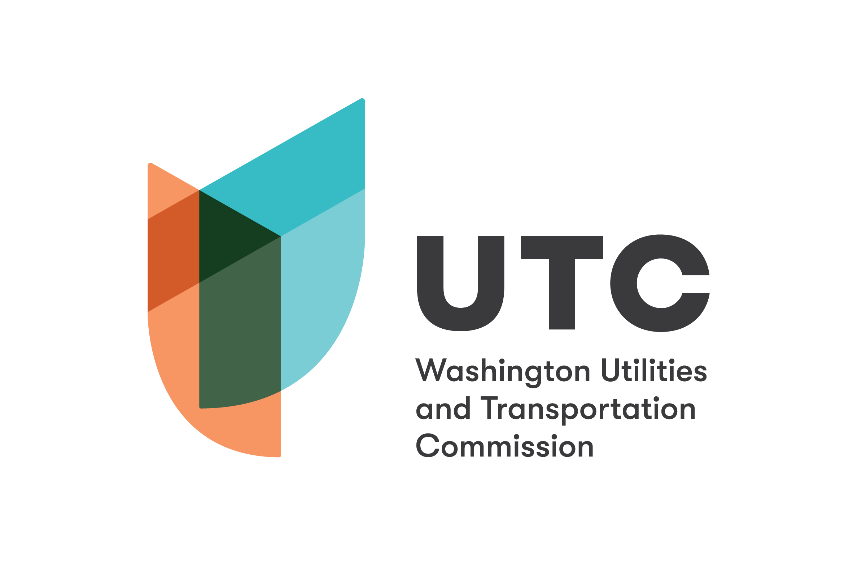 